BY-LAW NO. 1A by-law relating generally to the conduct of the affairs ofANJUMAN SADAT-E-AMROHA CANADA(the "Corporation")TABLE OF CONTENTSSection 1 - GeneralSection 2 - Membership – Matters Requiring Special ResolutionSection 3 - Membership Dues, Termination and DisciplineSection 4 - Meetings of MembersSection 5 - Executive membersSection 6 - Meetings of Executive membersSection 7 - OfficersSection 8 - NoticesSection 9 - Dispute ResolutionSection 10 - Effective DateBE IT ENACTED as a by-law of the Corporation as follows:SECTION 1 - GENERAL1.01 DefinitionsIn this by-law and all other by-laws of the Corporation, unless the context otherwise requires:"Act" means the Canada Not-for-profit Corporations Act S.C. 2009, c.23 including the Regulations made pursuant to the Act, and any statute or regulations that may be substituted, as amended from time to time;"Amroha" is a town in Northern India, near New Delhi. "Anjuman" means association in the Urdu language. Urdu is a language spoken in India and Pakistan."articles" means the original or restated articles of incorporation or articles of amendment, amalgamation, continuance, reorganization, arrangement or revival of the Corporation;"executive committee" means the committee of executive members of the Corporation that has the responsibility of promoting the purposes of the Corporation and supervising the officers of the Corporation; and "executive member" means a member of the executive committee;"by-law" means this by-law and any other by-laws of the Corporation as amended and which are, from time to time, in force and effect;"meeting of members" includes an annual meeting of members or a special meeting of members; "special meeting of members" includes a meeting of any class or classes of members and a special meeting of all members entitled to vote at an annual meeting of members;"ordinary resolution" means a resolution passed by a majority (for example more than 50%) of the votes cast on that resolution;"proposal" means a proposal submitted by a member of the Corporation that meets the requirements of section 163 (Shareholder Proposals) of the Act;"Regulations" means the regulations made under the Act, as amended, restated or in effect from time to time; "Sadat" refers to the descendants of Prophet Mohammad (founder of Islam); and"special resolution" means a resolution passed by a majority of not less than two-thirds (2/3) of the votes cast on that resolution.1.02 InterpretationIn the interpretation of this by-law, words in the singular include the plural and vice-versa, words in one gender include all genders, and "person" includes an individual, body corporate, partnership, trust and unincorporated organization.Other than as specified in 1.01 above, words and expressions defined in the Act have the same meanings when used in these by-laws.1.03 Corporate SealThe Corporation may have a corporate seal in the form approved from time to time by the executive committee. If a corporate seal is approved by the executive committee, the secretary of the Corporation shall be the custodian of the corporate seal.1.04 Execution of DocumentsDeeds, transfers, assignments, contracts, obligations and other instruments in writing requiring execution by the Corporation may be signed by any two (2) of its officers or executive members. In addition, the executive committee may from time to time direct the manner in which and the person or persons by whom a particular document or type of document shall be executed. Any person authorized to sign any document may affix the corporate seal (if any) to the document. Any signing officer may certify a copy of any instrument, resolution, by-law or other document of the Corporation to be a true copy thereof.1.05 Financial Year EndThe financial year end of the Corporation shall be determined by the executive committee.1.06 Banking ArrangementsThe banking business of the Corporation shall be transacted at such bank, trust company or other firm or corporation carrying on a banking business in Canada or elsewhere as the executive committee may designate, appoint or authorize from time to time by ordinary resolution. The banking business or any part of it shall be transacted by an officer or officers of the Corporation and/or other persons as the executive committee may by ordinary resolution from time to time designate, direct or authorize. Cheques of the Corporation shall be signed by at least two (2) officers, acting together.1.07 Annual Financial StatementsThe Corporation may, instead of sending copies of the annual financial statements and other documents referred to in subsection 172(1) (Annual Financial Statements) of the Act to the members, publish a notice to its members stating that the annual financial statements and documents provided in subsection 172(1) are available at the registered office of the Corporation and any member may, on request, obtain a copy free of charge at the registered office or by prepaid mail.SECTION 2 - MEMBERSHIP – MATTERS REQUIRING SPECIAL RESOLUTION2.01 Membership ConditionsSubject to the articles, there shall be one class of members in the Corporation. Membership in the Corporation shall be available only to individuals interested in furthering the Corporation's purposes and who have applied for and been accepted into membership in the Corporation by ordinary resolution of the executive committee or in such other manner as may be determined by the executive committee. Each member shall be entitled to receive notice of, attend and vote at all meetings of the members of the Corporation.2.02 Notice of Meeting of MembersNotice of the time and place of a meeting of members shall be given to each member entitled to vote at the meeting by the following means:by mail, courier or personal delivery to each member entitled to vote at the meeting, during a period of 30 days before the day on which the meeting is to be held; orby telephonic, electronic or other communication facility to each member entitled to vote at the meeting, during a period of 15 days before the day on which the meeting is to be held.Pursuant to subsection 197(1) (Fundamental Change) of the Act, a special resolution of the members is required to make any amendment to the by-laws of the Corporation to change the manner of giving notice to members entitled to vote at a meeting of members.2.03 Absentee Voting by Mail BallotPursuant to section 171(1) (Absentee Voting) of the Act, a member entitled to vote at a meeting of members may vote by mailed-in ballot if the Corporation has a system that:enables the votes to be gathered in a manner that permits their subsequent verification, andpermits the tallied votes to be presented to the Corporation without it being possible for the Corporation to identify how each member voted.Pursuant to subsection 197(1) (Fundamental Change) of the Act, a special resolution of the member is required to make any amendment to the by-laws of the Corporation to change this method of voting by members not in attendance at a meeting of members.SECTION 3 - MEMBERSHIP DUES, TERMINATION AND DISCIPLINE3.01 Membership DuesMembers shall be notified of the membership dues at any time payable by them and, if any are not paid within two (2) calendar month of the membership renewal date, the members in default shall automatically cease to be members of the Corporation.3.02 Termination of MembershipA membership in the Corporation is terminated when:the member dies, or, in the case of a member that is a corporation, the corporation is dissolved;the member resigns by delivering a written resignation to the chair of the executive committee of the Corporation in which case such resignation shall be effective on the date specified in the resignation;the member is expelled in accordance with Section 3.03 below or is otherwise terminated in accordance with the articles or by-laws;the member's term of membership expires; orthe Corporation is liquidated or dissolved under the Act.Subject to the articles, upon any termination of membership, the rights of the member, including any rights in the property of the Corporation, automatically cease to exist.3.03 Discipline of MembersThe executive committee shall have authority to suspend or expel any member from the Corporation for any one or more of the following grounds:violating any provision of the articles, by-laws, or written policies of the Corporation; carrying out any conduct which may be detrimental to the Corporation as determined by the executive committee in its sole discretion;In the event that the executive committee determines that a member should be expelled or suspended from membership in the Corporation, the president, or such other officer as may be designated by the executive committee, shall provide twenty (20) days notice of suspension or expulsion to the member and shall provide reasons for the proposed suspension or expulsion. The member may make written submissions to the president, or such other officer as may be designated by the executive committee, in response to the notice received within such twenty (20) day period. In the event that no written submissions are received by the president, the president, or such other officer as may be designated by the executive committee, may proceed to notify the member that the member is suspended or expelled from membership in the Corporation. If written submissions are received in accordance with this section, the executive committee will consider such submissions in arriving at a final decision and shall notify the member concerning such final decision within a further twenty (20) days from the date of receipt of the submissions. The executive committee's decision shall be final and binding on the member, without any further right of appeal.SECTION 4 - MEETINGS OF MEMBERS4.01 Persons Entitled to be PresentThe only persons entitled to be present at a meeting of members shall be those entitled to vote at the meeting, the executive members and the public accountant of the Corporation and such other persons who are entitled or required under any provision of the Act, articles or by-laws of the Corporation to be present at the meeting. Any other person may be admitted only on the invitation of the chair of the meeting or by ordinary resolution of the members.4.02 Chair of the MeetingIn the event that the chair of the executive committee and the vice-chair of the executive committee are absent, the members who are present and entitled to vote at the meeting shall choose one of their number to chair the meeting.4.03 QuorumA quorum at any meeting of the members (unless a greater number of members are required to be present by the Act) shall be 10% of the members entitled to vote at the meeting. If a quorum is present at the opening of a meeting of members, the members present may proceed with the business of the meeting even if a quorum is not present throughout the meeting.4.04 Votes to GovernAt any meeting of members every question shall, unless otherwise provided by the articles or by-laws or by the Act, be determined by a majority of the votes cast on the question. In case of an equality of votes either on a show of hands or on a ballot or on the results of electronic voting, the chair of the meeting in addition to an original vote shall have a second or casting vote. SECTION 5 - EXECUTIVE MEMBERS5.01 Election and TermSubject to the articles, the members will elect the executive members at the first meeting of members and at each succeeding annual meeting at which an election of executive members is required, and the executive members shall be elected to hold office for a term expiring not later than the close of the third annual meeting of members following the election. All executive members shall be deemed to maintain their membership status during the term in office.SECTION 6 - MEETINGS OF EXECUTIVE MEMBERS6.01 Calling of MeetingsMeetings of the executive committee may be called by the chair of the executive committee, the vice-chair of the executive committee or any two (2) executive members at any time; provided that, for the first organization meeting following incorporation, such meeting may be called by any executive member or incorporator. If the Corporation has only one executive member, that executive member may call and constitute a meeting.6.02 Notice of MeetingNotice of the time and place for the holding of a meeting of the executive committee shall be given to every executive member of the Corporation not less than 7 days before the time when the meeting is to be held by one of the following methods:delivered personally to the latest address as shown in the last notice that was sent by the Corporation in accordance with section 128 (Notice of executive members) or 134 (Notice of change of executive members);mailed by prepaid ordinary mail to the executive member's address as set out in (a);by telephonic, electronic or other communication facility at the executive member's recorded address for that purpose; orby an electronic document in accordance with Part 17 of the Act.Notice of a meeting shall not be necessary if all of the executive members are present, and none objects to the holding of the meeting, or if those absent have waived notice of or have otherwise signified their consent to the holding of such meeting. Notice of an adjourned meeting is not required if the time and place of the adjourned meeting is announced at the original meeting. Unless the by-law otherwise provides, no notice of meeting need specify the purpose or the business to be transacted at the meeting except that a notice of meeting of executive members shall specify any matter referred to in subsection 138(2) (Limits on Authority) of the Act that is to be dealt with at the meeting. 6.03 Regular MeetingsThe executive committee may appoint a day or days in any month or months for regular meetings of the executive committee at a place and hour to be named. A copy of any resolution of the executive committee fixing the place and time of such regular meetings of the executive committee shall be sent to each executive member forthwith after being passed, but no other notice shall be required for any such regular meeting except if subsection 136(3)(Notice of Meeting) of the Act requires the purpose thereof or the business to be transacted to be specified in the notice.6.04 Votes to GovernAt all meetings of the executive committee, every question shall be decided by a majority of the votes cast on the question. In case of an equality of votes, the chair of the meeting in addition to an original vote shall have a second or casting vote. 6.05 CommitteesThe executive committee may from time to time appoint any committee or other advisory body, as it deems necessary or appropriate for such purposes and, subject to the Act, with such powers as the executive committee shall see fit. Any such committee may formulate its own rules of procedure, subject to such regulations or directions as the executive committee may from time to time make. Any committee member may be removed by ordinary resolution of the executive committee.SECTION 7 - OFFICERS7.01 Description of OfficesUnless otherwise specified by the executive committee which may, subject to the Act modify, restrict or supplement such duties and powers, the offices of the Corporation, if designated and if officers are appointed, shall have the following duties and powers associated with their positions:Chair of the Executive committee - The chair of the executive committee, if one is to be appointed, shall be an executive member. The chair of the executive committee, if any, shall, when present, preside at all meetings of the executive committee and of the members. The chair shall have such other duties and powers as the executive committee may specify.President – The president shall be the chief executive officer of the Corporation and shall be responsible for implementing the strategic plans and policies of the Corporation. The president shall, subject to the authority of the executive committee, have general supervision of the affairs of the Corporation.Vice-President - The vice-president shall assist the president in exercising his/her responsibilities. The vice-president shall, subject to the authority of the executive committee. The vice-president shall have such other duties and powers as the executive committee may specify.Secretary – The secretary shall attend and be the secretary of all meetings of the executive committee, members and committees of the executive committee. The secretary shall enter or cause to be entered in the Corporation's minute book, minutes of all proceedings at such meetings; the secretary shall give, or cause to be given, as and when instructed, notices to members, executive members, the public accountant and members of committees; the secretary shall be the custodian of all books, papers, records, documents and other instruments belonging to the Corporation.Treasurer - The treasurer shall have such powers and duties as the executive committee may specify.The powers and duties of all other officers of the Corporation shall be such as the terms of their engagement call for or the executive committee or president requires of them. The executive committee may, from time to time and subject to the Act, vary, add to or limit the powers and duties of any officer.7.02 Vacancy in OfficeIn the absence of a written agreement to the contrary, the executive committee may remove, whether for cause or without cause, any officer of the Corporation. Unless so removed, an officer shall hold office until the earlier of:the officer's successor being appointed,the officer's resignation, such officer ceasing to be an executive member (if a necessary qualification of appointment) or such officer's death.If the office of any officer of the Corporation shall be or become vacant, the executive members may, by ordinary resolution, appoint a person to fill such vacancy.SECTION 8 - NOTICES8.01 Method of Giving NoticesAny notice (which term includes any communication or document) to be given (which term includes sent, delivered or served), other than notice of a meeting of members or a meeting of the executive committee, pursuant to the Act, the articles, the by-laws or otherwise to a member, executive member, officer or member of a committee of the executive committee or to the public accountant shall be sufficiently given:if delivered personally to the person to whom it is to be given or if delivered to such person's address as shown in the records of the Corporation or in the case of notice to an executive member to the latest address as shown in the last notice that was sent by the Corporation in accordance with section 128 (Notice of executive members) or 134 (Notice of change of executive members); orif mailed to such person at such person's recorded address by prepaid ordinary or air mail; orif sent to such person by telephonic, electronic or other communication facility at such person's recorded address for that purpose; orif provided in the form of an electronic document in accordance with Part 17 of the Act.A notice so delivered shall be deemed to have been given when it is delivered personally or to the recorded address as aforesaid; a notice so mailed shall be deemed to have been given when deposited in a post office or public letter box; and a notice so sent by any means of transmitted or recorded communication shall be deemed to have been given when dispatched or delivered to the appropriate communication company or agency or its representative for dispatch. The secretary may change or cause to be changed the recorded address of any member, executive member, officer, public accountant or member of a committee of the executive committee in accordance with any information believed by the secretary to be reliable. The declaration by the secretary that notice has been given pursuant to this by-law shall be sufficient and conclusive evidence of the giving of such notice. The signature of any executive member or officer of the Corporation to any notice or other document to be given by the Corporation may be written, stamped, type-written or printed or partly written, stamped, type-written or printed.8.02 Invalidity of any provisions of this by-lawThe invalidity or unenforceability of any provision of this by-law shall not affect the validity or enforceability of the remaining provisions of this by-law.8.03 Omissions and ErrorsThe accidental omission to give any notice to any member, executive member, officer, member of a committee of the executive committee or public accountant, or the non-receipt of any notice by any such person where the Corporation has provided notice in accordance with the by-laws or any error in any notice not affecting its substance shall not invalidate any action taken at any meeting to which the notice pertained or otherwise founded on such notice.SECTION 9 - DISPUTE RESOLUTION9.01 Mediation and ArbitrationDisputes or controversies among members, executive members, officers, committee members, or volunteers of the Corporation are as much as possible to be resolved in accordance with mediation and/or arbitration as provided in Section 9.02 of this by-law.9.02 Dispute Resolution MechanismIn the event that a dispute or controversy among members, executive members, officers, committee members or volunteers of the Corporation arising out of or related to the articles or by-laws, or out of any aspect of the operations of the Corporation is not resolved in private meetings between the parties, then without prejudice to or in any other way derogating from the rights of the members, executive members, officers, committee members, employees or volunteers of the Corporation as set out in the articles, by-laws or the Act, and as an alternative to such person instituting a law suit or legal action, such dispute or controversy shall be settled by a process of dispute resolution as follows:The dispute or controversy shall first be submitted to a panel of mediators whereby the one party appoints one mediator, the other party (or if applicable the executive committee of the Corporation) appoints one mediator, and the two mediators so appointed jointly appoint a third mediator. The three mediators will then meet with the parties in question in an attempt to mediate a resolution between the parties.The number of mediators may be reduced from three to one or two upon agreement of the parties.If the parties are not successful in resolving the dispute through mediation, then the parties agree that the dispute shall be settled by arbitration before a single arbitrator, who shall not be any one of the mediators referred to above, in accordance with the provincial or territorial legislation governing domestic arbitrations in force in the province or territory where the registered office of the Corporation is situated or as otherwise agreed upon by the parties to the dispute. The parties agree that all proceedings relating to arbitration shall be kept confidential and there shall be no disclosure of any kind. The decision of the arbitrator shall be final and binding and shall not be subject to appeal on a question of fact, law or mixed fact and law.All costs of the mediators appointed in accordance with this section shall be borne equally by the parties to the dispute or the controversy. All costs of the arbitrators appointed in accordance with this section shall be borne by such parties as may be determined by the arbitrators.The process outlined in this section 9.02 does not apply to disputes arising under section 3.03. SECTION 10 - EFFECTIVE DATE10.01 Effective Date Subject to matters requiring a special resolution, this by-law shall be effective when made by the executive committee.CERTIFIED to be By-Law No. 1 of the Corporation, as enacted by the executive members of the Corporation by resolution on the day of , 20 and confirmed by the members of the Corporation by special resolution on the day of , 20.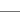 Dated as of the day of , 20.
[Indicate name of executive member/officer]